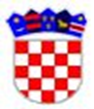 REPUBLIKA HRVATSKAVUKOVARSKO-SRIJEMSKA ŽUPANIJAOPĆINA NEGOSLAVCIOPĆINSKI NAČELNIKKLASA: 322-01/23-01/02URBROJ: 2196-19-01-23-01Negoslavci, 24.08.2023.godineNa temelju članka 48. Zakona o lokalnoj i područnoj (regionalnoj) samoupravi („Narodne novine“ 33/01 do 144/20) i članka  32. Statuta Općine Negoslavci (Službeni glasnik Općine Negoslavci, broj 1/21),  općinski načelnik, dana 24. kolovoza 2023. godine, donosiO D L U K U o financiranju čipiranja pasa na području Općine Negoslavci u 2023. godiniČlanak 1.Općina Negoslavci će u periodu od 15.9.-30.11.2023. godine u cijelosti financirati čipiranje pasa,  koji su u vlasništvu osoba koje imaju prebivalište na području Općine, što dokazuju osobnom iskaznicom.Iznos financiranja iz prethodnog stavka ove Odluke je 13,27 eura.	Vlasnik životinje snosit će ostatak troška cijepljenja psa odmah pri obavljenoj usluzi mikročipiranja.Članak 2.Pravo na financiranje čipiranja pasa ostvaruju mještani s područja Općine Negoslavci za jednog psa po domaćinstvu. Uvjet je da pas mora biti čipiran u Veterinarskoj stanici Vukovar, a koja će općini dostaviti vjerodostojni dokument o izvršenom čipiranju. Članak 3.Sredstva za sufinanciranje iz članka 1. ove Odluke osigurana su u proračunu Općine Negoslavci.Članak 4.Za provedbu ove Odluke zadužuje se Komunalni redar JUO Općine Negoslavci. Članak 5.Ova Odluka stupa na snagu osmi dan nakon objave u Službenom glasniku Općine Negoslavci. OPĆINSKI NAČELNIK         Dušan Jeckov 